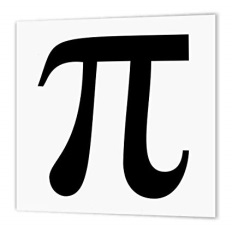 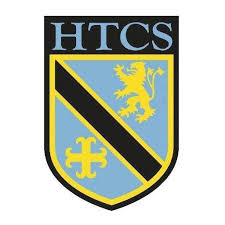               Mathematics Faculty             Year 7 Autumn Term 1 – Pi Scheme                Unit 1 Overview - 4 OperationsTopicKey IdeasProgressProgressProgressTopicKey IdeasRAG4 OperationsI can use written methods to add and subtract 3 - 4 digit numbers.4 OperationsI can multiply 3 - 4 digit numbers by 2 digit numbers. 4 OperationsI can divide 3 - 4 digit numbers by a single digit.4 OperationsI understand place value.4 OperationsI can multiply and divide whole numbers by 10, 100 and 1000.4 OperationsI can order positive and negative numbers and use inequality symbols.4 OperationsI can use the correct order of operations.4 OperationsI can solve problems involving money, time, mass and length.LessonLearning FocusAssessmentKey Words1Adding 3 – 4 digit numbers (CM clip 6)Formative assessment strategies e.g. MWBs, whole class questioning, Diagnostic Questions, SLOP time with self-assessment, Live Marking etc.Assessment is also supported with our use of ILOs, set through Century Learning and Corbettmaths.Finally, units are assessed through skills checks and half termly assessments, as part of our Assessment Calendar in Mathematics.addition, sum, total, plus2Subtracting 3 - 4 digit numbers (CM clip 304)Formative assessment strategies e.g. MWBs, whole class questioning, Diagnostic Questions, SLOP time with self-assessment, Live Marking etc.Assessment is also supported with our use of ILOs, set through Century Learning and Corbettmaths.Finally, units are assessed through skills checks and half termly assessments, as part of our Assessment Calendar in Mathematics.subtraction, difference, minus, less, take away3Solving multi-step addition and subtraction problems (CM clips 6 & 304)Formative assessment strategies e.g. MWBs, whole class questioning, Diagnostic Questions, SLOP time with self-assessment, Live Marking etc.Assessment is also supported with our use of ILOs, set through Century Learning and Corbettmaths.Finally, units are assessed through skills checks and half termly assessments, as part of our Assessment Calendar in Mathematics.addition, subtraction, sum, total, plus, difference, take away, minus4Multiplying 3 - 4 digit numbers by 2 digits (CM clips 199 & 200) Formative assessment strategies e.g. MWBs, whole class questioning, Diagnostic Questions, SLOP time with self-assessment, Live Marking etc.Assessment is also supported with our use of ILOs, set through Century Learning and Corbettmaths.Finally, units are assessed through skills checks and half termly assessments, as part of our Assessment Calendar in Mathematics.multiply, product, total, column, grid, lattice 5Dividing 3 - 4 digit numbers by a single digit (CM clips 98 & 103)Formative assessment strategies e.g. MWBs, whole class questioning, Diagnostic Questions, SLOP time with self-assessment, Live Marking etc.Assessment is also supported with our use of ILOs, set through Century Learning and Corbettmaths.Finally, units are assessed through skills checks and half termly assessments, as part of our Assessment Calendar in Mathematics.division, divisor, quotient, remainder, integer, chunking6Understanding place value (CM clip 222)Formative assessment strategies e.g. MWBs, whole class questioning, Diagnostic Questions, SLOP time with self-assessment, Live Marking etc.Assessment is also supported with our use of ILOs, set through Century Learning and Corbettmaths.Finally, units are assessed through skills checks and half termly assessments, as part of our Assessment Calendar in Mathematics.place value, digit, integer, decimal7Multiplying and dividing whole numbers by 10, 100 and 1000 (CM clips 99 & 202)Formative assessment strategies e.g. MWBs, whole class questioning, Diagnostic Questions, SLOP time with self-assessment, Live Marking etc.Assessment is also supported with our use of ILOs, set through Century Learning and Corbettmaths.Finally, units are assessed through skills checks and half termly assessments, as part of our Assessment Calendar in Mathematics.place value, digit, integer, decimal, multiply, divide8Understanding negative numbers as positions on a number line (CM clip 177)Formative assessment strategies e.g. MWBs, whole class questioning, Diagnostic Questions, SLOP time with self-assessment, Live Marking etc.Assessment is also supported with our use of ILOs, set through Century Learning and Corbettmaths.Finally, units are assessed through skills checks and half termly assessments, as part of our Assessment Calendar in Mathematics.positive, negative, greater than, less than9Ordering positive and negative numbers and using inequality symbols (CM clip 176)Formative assessment strategies e.g. MWBs, whole class questioning, Diagnostic Questions, SLOP time with self-assessment, Live Marking etc.Assessment is also supported with our use of ILOs, set through Century Learning and Corbettmaths.Finally, units are assessed through skills checks and half termly assessments, as part of our Assessment Calendar in Mathematics.positive, negative, inequality, greater than, less than, order10Using the correct order of operations in calculations (CM clip 211)Formative assessment strategies e.g. MWBs, whole class questioning, Diagnostic Questions, SLOP time with self-assessment, Live Marking etc.Assessment is also supported with our use of ILOs, set through Century Learning and Corbettmaths.Finally, units are assessed through skills checks and half termly assessments, as part of our Assessment Calendar in Mathematics.order, operation, bracket, index, indices, power, interchangeable, division, multiplication, addition, subtraction11Solving problems involving money, time, length and mass (CM clip 322)Formative assessment strategies e.g. MWBs, whole class questioning, Diagnostic Questions, SLOP time with self-assessment, Live Marking etc.Assessment is also supported with our use of ILOs, set through Century Learning and Corbettmaths.Finally, units are assessed through skills checks and half termly assessments, as part of our Assessment Calendar in Mathematics.pound, pence, hour, minute, metre, centimetre, kilogram, gram, operation 